         Municipal formation Goryachiy Klyuch city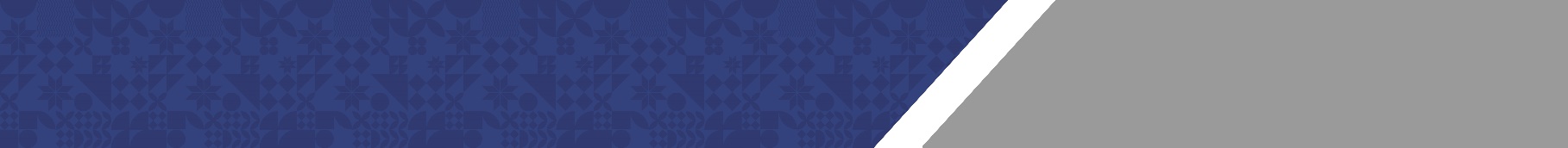 Construction of a workshop for the processing of agricultural productsGeneral description and location of the site              City Goryachiy Klyuch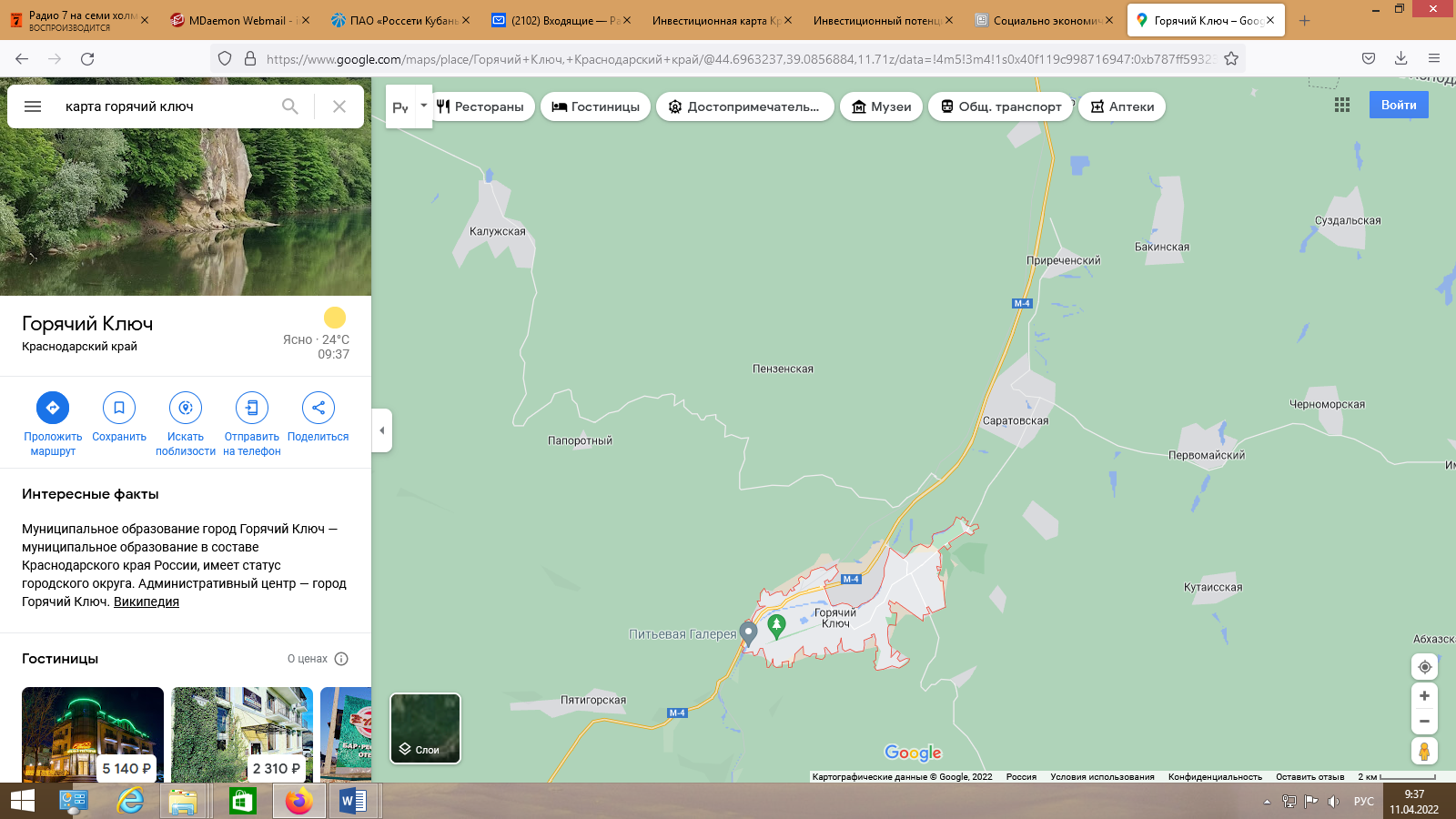 Infrastructure support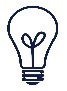 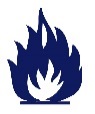 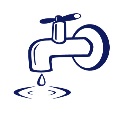 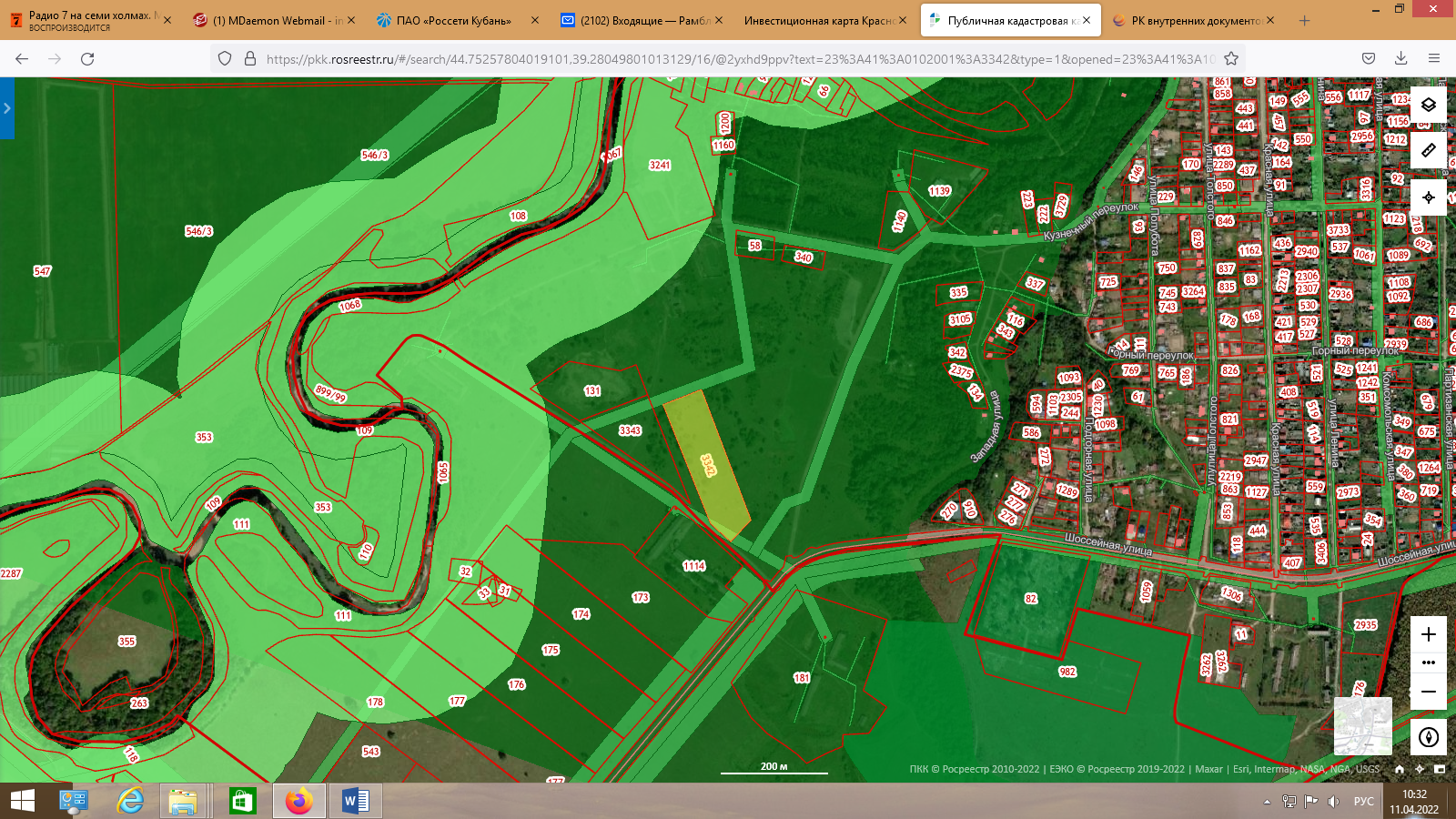 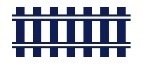 Калининская 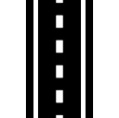 1	Contact detailsAddress: Krasnodar Territory, Goryachiy Klyuch, st. BakuCadastral number of the plot: 23:41:0102001:3342Area: 20000 sq.m.Land category: land of settlementsType of permitted use:Owner information: State propertyCopyright holder: MO AdministrationHot KeyGoryachiy Klyuch city administration353290, Krasnodar Territory, Goryachiy Klyuch, st. Lenina, 191 Phone / fax: (86159) 3-58-80. Email address: invest@admgorkluch.ru